附件1第四届全国公共安全与应急防控论坛（第一轮通知）第四届全国公共安全与应急防控论坛将于2019年9月27-29日在陕西省西安市召开，欢迎广大专家、学者积极投稿并参加会议。一、组织机构主办单位：中国指挥与控制学会西安建筑科技大学承办单位：中国指挥与控制学会安全防护与应急管理专委会西安高新区应急管理局西安建筑科技大学资源工程学院中国兵器工业集团第五二一研究所协办单位：陕西咸润实业发展有限公司陕西省安全生产协会西安市安全生产协会二、时间地点会议时间：2019年9月27-29日会议地点：陕西省西安市三、大会征集学术论文、企业需求和技术成果学术论文征集（包括但不限于如下主题）：自然灾害防控与应急、生产安全事故预测预警与应急、公共卫生事件应急管理、社会安全事件应急防控、城市安全与综合应急、公共安全领域重大事故防范技术、应急救援技术与装备、公共安全应急救援体系。征文通知见附件2，论文投稿请发往aqyj2019@163.com（邮件请标注主题“安全应急论文投稿2019”）。企业需求征集请相关企业提出本企业在安全防护与应急管理方面的技术需求，本次会议将进行产学研对接，将企业技术需求反馈给相应的科研机构。企业需求表见附件3，请发往aqyj2019@163.com。技术成果征集请科研人员提供在安全防护与应急管理方面的技术成果简介，本次会议将进行技术转化对接。成果简介表见附件4，征集附件发送至：aqyj2019@163.com。四、会议注册参会代表会议注册费参会人士请填参会回执见附件5（研究生参会填附件6），请发往aqyj2019@163.com。收费方式（1）汇款请汇至以下账号：收款单位：中国指挥与控制学会开 户 行：北京银行紫竹支行银行帐号：2000 0021 1527 0002 4160 865（2）支付宝转账支付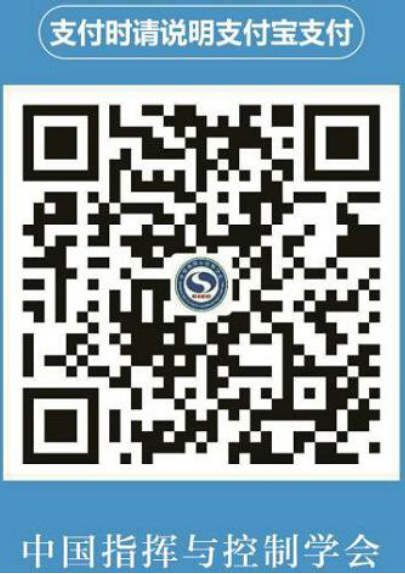 支付宝支付可通过支付宝账户：hyfw@c2.org.cn转账或者扫码支付。（3）现场缴费收现金或POS机刷卡注：①请在汇款备注栏注明参会人员姓名，单位及2019公共安全与应急防控论坛；②发票项目：会议费。请将发票抬头、税号及汇款凭证图片（学生请提供学生证图片）发送至aqyj2019@163.com，同时抄送cicc@c2.org.cn。会议联系人五、重要日期1.会前注册截止日期：2019年8月25日2.论文投稿截止日期：2019年8月25日3.企业需求、技术成果征集截止日期：2019年8月30日请各位专家、学者预留时间参会，密切关注后续通知，并积极推荐政府、科研院所、企事业单位、学术界从事安全防护与应急管理的相关人员加入专委会，入会申请在中国指挥与控制学会官网上提交，网址为http://www.c2.org.cn/。附件2第四届全国公共安全与应急防控论坛征稿通知各位专家、学者、研究生：为进一步贯彻党和国家健全公共安全体系及突发事件应急体系的决策部署，应对公共安全严峻复杂的形势，促进应急产业发展，创新公共安全科技手段和方法，提升应急管理科学化水平，由中国指挥与控制学会和西安建筑科技大学共同主办的“2019第四届全国公共安全与应急防控论坛”将于2019年9月27-29日在陕西省西安市召开。现诚挚地邀请您投稿并参加此次会议，未公开发表的、经会议评审的优秀论文，将推荐到以下国内知名期刊发表：《指挥与控制学报》、《系统工程理论与实践》、《系统工程学报》、《西安建筑科技大学学报（自然科学版）》《中国应急管理》、《安全》等刊物。现将征稿有关事项通知如下：征稿范围征稿要求1.论文篇幅3-6页，不超过6000字。2.本次征稿仅在会议内部交流，不出会议论文集，版权归属论文作者。3. 来稿请在文末另加页注明征文主题、作者简介、单位、通讯地址、邮编、联系电话、E-mail地址。投稿说明1.论文请以附件形式发送至aqyj2019@163.com。2.投稿文件名为：主题名称-单位-通信作者姓名《题目》  例：城市安全-清华大学-张三《国内外城镇公共安全研究进展》附件3表1 企业需求表附件4表2 科研单位技术成果表附件5表3 参会人士会议回执注：参会代表请于2019年8月25日前将回执发送至aqyj2019@163.com。★温馨提示：外地参会人员请尽早填写并发送回执，以便会务组及时安排住宿。附件6表4 研究生论坛参会回执注：参会代表请于2019年8月25日前将回执发送至aqyj2019@163.com。★温馨提示：外地参会人员请尽早填写并发送回执，以便会务组及时安排住宿。会前注册现场注册参会人员800元/人1000元/人在读学生400元/人500元/人序号联系人联系方式业务职责1李华侯蕊029-822058691332545052618706767021征文（含研究生论坛）2刘冬华刘莹1599173074318049281512企业需求、技术成果征集3杨震益朋1599169544517782577548会务服务序号征文范围序号征文范围1自然灾害防控与应急9海洋安全2生产安全事故预测预警与应急10航空安全3公共卫生事件应急管理11石化安全4社会安全事件应急防控12爆炸安全5城市安全与综合应急13矿山与地下工程安全6公共安全领域重大事故防范技术14灾害医学7应急救援技术与装备15安全文化8公共安全应急救援体系16公共安全其他相关研究序号填报单位主管部门急需解决技术问题的简要描述专业领域合作方式（技术指导与交流、共同研发、委托开发等）联系人联系方式12序号填报单位主管部门拥有技术成果的简要描述专业领域合作方式（技术指导与交流、共同研发、委托开发等）联系人联系方式12单位名称会议注册费发票抬头发票单位的纳税人识别号参加主题论坛□自然灾害防控与应急  □生产安全事故预测预警与应急  □公共卫生事件应急管理  □社会安全事件应急防控  □城市安全与综合应急  □公共安全领域重大事故防范技术  □应急救援技术与装备  □公共安全应急救援体系  □海洋安全  □航空安全  □石化安全 □爆炸安全  □矿山与地下工程安全   □灾害医学   □安全文化  □其他主题□自然灾害防控与应急  □生产安全事故预测预警与应急  □公共卫生事件应急管理  □社会安全事件应急防控  □城市安全与综合应急  □公共安全领域重大事故防范技术  □应急救援技术与装备  □公共安全应急救援体系  □海洋安全  □航空安全  □石化安全 □爆炸安全  □矿山与地下工程安全   □灾害医学   □安全文化  □其他主题□自然灾害防控与应急  □生产安全事故预测预警与应急  □公共卫生事件应急管理  □社会安全事件应急防控  □城市安全与综合应急  □公共安全领域重大事故防范技术  □应急救援技术与装备  □公共安全应急救援体系  □海洋安全  □航空安全  □石化安全 □爆炸安全  □矿山与地下工程安全   □灾害医学   □安全文化  □其他主题□自然灾害防控与应急  □生产安全事故预测预警与应急  □公共卫生事件应急管理  □社会安全事件应急防控  □城市安全与综合应急  □公共安全领域重大事故防范技术  □应急救援技术与装备  □公共安全应急救援体系  □海洋安全  □航空安全  □石化安全 □爆炸安全  □矿山与地下工程安全   □灾害医学   □安全文化  □其他主题□自然灾害防控与应急  □生产安全事故预测预警与应急  □公共卫生事件应急管理  □社会安全事件应急防控  □城市安全与综合应急  □公共安全领域重大事故防范技术  □应急救援技术与装备  □公共安全应急救援体系  □海洋安全  □航空安全  □石化安全 □爆炸安全  □矿山与地下工程安全   □灾害医学   □安全文化  □其他主题□自然灾害防控与应急  □生产安全事故预测预警与应急  □公共卫生事件应急管理  □社会安全事件应急防控  □城市安全与综合应急  □公共安全领域重大事故防范技术  □应急救援技术与装备  □公共安全应急救援体系  □海洋安全  □航空安全  □石化安全 □爆炸安全  □矿山与地下工程安全   □灾害医学   □安全文化  □其他主题□自然灾害防控与应急  □生产安全事故预测预警与应急  □公共卫生事件应急管理  □社会安全事件应急防控  □城市安全与综合应急  □公共安全领域重大事故防范技术  □应急救援技术与装备  □公共安全应急救援体系  □海洋安全  □航空安全  □石化安全 □爆炸安全  □矿山与地下工程安全   □灾害医学   □安全文化  □其他主题□自然灾害防控与应急  □生产安全事故预测预警与应急  □公共卫生事件应急管理  □社会安全事件应急防控  □城市安全与综合应急  □公共安全领域重大事故防范技术  □应急救援技术与装备  □公共安全应急救援体系  □海洋安全  □航空安全  □石化安全 □爆炸安全  □矿山与地下工程安全   □灾害医学   □安全文化  □其他主题□自然灾害防控与应急  □生产安全事故预测预警与应急  □公共卫生事件应急管理  □社会安全事件应急防控  □城市安全与综合应急  □公共安全领域重大事故防范技术  □应急救援技术与装备  □公共安全应急救援体系  □海洋安全  □航空安全  □石化安全 □爆炸安全  □矿山与地下工程安全   □灾害医学   □安全文化  □其他主题通讯地址邮  编邮  编邮  编邮  编   联系人姓  名姓  名手  机手  机邮  箱邮  箱邮  箱邮  箱传  真   联系人参会代表姓  名职务/职称职务/职称手  机邮  箱邮  箱是否投稿论文 (划√)是否投稿论文 (划√)是否投稿论文 (划√)参会代表是 □  否 □是 □  否 □是 □  否 □参会代表是 □  否 □是 □  否 □是 □  否 □参会代表是 □  否 □是 □  否 □是 □  否 □参会代表是 □  否 □是 □  否 □是 □  否 □参会代表是 □  否 □是 □  否 □是 □  否 □参会代表是 □  否 □是 □  否 □是 □  否 □报告题目（仅作报告者填写）报告人姓名报告题目报告题目报告题目报告题目报告题目报告题目报告题目报告题目报告题目（仅作报告者填写）报告题目（仅作报告者填写）报告题目（仅作报告者填写）报告题目（仅作报告者填写）住宿需求统计入住时间（）日至（）日（）日至（）日（）日至（）日（）日至（）日房间类型房间类型单标（）标间（）单标（）标间（）单位名称会议注册费发票抬头发票单位的纳税人识别号参加主题论坛□自然灾害防控与应急  □生产安全事故预测预警与应急  □公共卫生事件应急管理  □社会安全事件应急防控  □城市安全与综合应急  □公共安全领域重大事故防范技术  □应急救援技术与装备  □公共安全应急救援体系  □海洋安全  □航空安全  □石化安全  □爆炸安全  □矿山与地下工程安全    □灾害医学   □安全文化  □其他主题□自然灾害防控与应急  □生产安全事故预测预警与应急  □公共卫生事件应急管理  □社会安全事件应急防控  □城市安全与综合应急  □公共安全领域重大事故防范技术  □应急救援技术与装备  □公共安全应急救援体系  □海洋安全  □航空安全  □石化安全  □爆炸安全  □矿山与地下工程安全    □灾害医学   □安全文化  □其他主题□自然灾害防控与应急  □生产安全事故预测预警与应急  □公共卫生事件应急管理  □社会安全事件应急防控  □城市安全与综合应急  □公共安全领域重大事故防范技术  □应急救援技术与装备  □公共安全应急救援体系  □海洋安全  □航空安全  □石化安全  □爆炸安全  □矿山与地下工程安全    □灾害医学   □安全文化  □其他主题□自然灾害防控与应急  □生产安全事故预测预警与应急  □公共卫生事件应急管理  □社会安全事件应急防控  □城市安全与综合应急  □公共安全领域重大事故防范技术  □应急救援技术与装备  □公共安全应急救援体系  □海洋安全  □航空安全  □石化安全  □爆炸安全  □矿山与地下工程安全    □灾害医学   □安全文化  □其他主题□自然灾害防控与应急  □生产安全事故预测预警与应急  □公共卫生事件应急管理  □社会安全事件应急防控  □城市安全与综合应急  □公共安全领域重大事故防范技术  □应急救援技术与装备  □公共安全应急救援体系  □海洋安全  □航空安全  □石化安全  □爆炸安全  □矿山与地下工程安全    □灾害医学   □安全文化  □其他主题□自然灾害防控与应急  □生产安全事故预测预警与应急  □公共卫生事件应急管理  □社会安全事件应急防控  □城市安全与综合应急  □公共安全领域重大事故防范技术  □应急救援技术与装备  □公共安全应急救援体系  □海洋安全  □航空安全  □石化安全  □爆炸安全  □矿山与地下工程安全    □灾害医学   □安全文化  □其他主题□自然灾害防控与应急  □生产安全事故预测预警与应急  □公共卫生事件应急管理  □社会安全事件应急防控  □城市安全与综合应急  □公共安全领域重大事故防范技术  □应急救援技术与装备  □公共安全应急救援体系  □海洋安全  □航空安全  □石化安全  □爆炸安全  □矿山与地下工程安全    □灾害医学   □安全文化  □其他主题□自然灾害防控与应急  □生产安全事故预测预警与应急  □公共卫生事件应急管理  □社会安全事件应急防控  □城市安全与综合应急  □公共安全领域重大事故防范技术  □应急救援技术与装备  □公共安全应急救援体系  □海洋安全  □航空安全  □石化安全  □爆炸安全  □矿山与地下工程安全    □灾害医学   □安全文化  □其他主题□自然灾害防控与应急  □生产安全事故预测预警与应急  □公共卫生事件应急管理  □社会安全事件应急防控  □城市安全与综合应急  □公共安全领域重大事故防范技术  □应急救援技术与装备  □公共安全应急救援体系  □海洋安全  □航空安全  □石化安全  □爆炸安全  □矿山与地下工程安全    □灾害医学   □安全文化  □其他主题通讯地址邮  编邮  编邮  编邮  编   联系人姓  名姓  名手  机手  机邮  箱邮  箱邮  箱邮  箱传  真   联系人参会代表姓  名博士生/硕士生博士生/硕士生手  机邮  箱邮  箱是否投稿论文 (划√)是否投稿论文 (划√)是否投稿论文 (划√)参会代表是 □  否 □是 □  否 □是 □  否 □参会代表是 □  否 □是 □  否 □是 □  否 □参会代表是 □  否 □是 □  否 □是 □  否 □参会代表是 □  否 □是 □  否 □是 □  否 □参会代表是 □  否 □是 □  否 □是 □  否 □参会代表是 □  否 □是 □  否 □是 □  否 □报告题目（仅作报告者填写）报告人姓名报告题目报告题目报告题目报告题目报告题目报告题目报告题目报告题目报告题目（仅作报告者填写）报告题目（仅作报告者填写）报告题目（仅作报告者填写）报告题目（仅作报告者填写）住宿需求统计入住时间（）日至（）日（）日至（）日（）日至（）日（）日至（）日房间类型房间类型单标（）标间（）单标（）标间（）